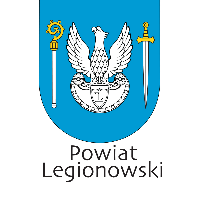 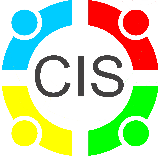 FORMULARZ ZGŁOSZENIOWY KONKURSU 
„ODPOWIEDZIALNI SPOŁECZNIE”KATEGORIA 
PRZEDSIĘBIORCA ODPOWIEDZIALNY SPOŁECZNIE / INSTYTUCJA ODPOWIEDZIALNA SPOŁECZNIE*(prosimy o zaznaczenie kategorii, której dotyczy zgłoszenie)

Część formalnaDANE ZGŁOSZENIOWE PRZEDSIĘBIORCY / INSTYTUCJIDANE OSOBY ZGŁASZAJĄCEJ PRZEDSIĘBIORCĘ / INSTYTUCJĘ DO KONKURSUCzęść merytorycznaKryteria:Zaangażowanie społeczne 
Czy podmiot bierze udział w działaniach takich jak projekty, kampanie, akcje na rzecz społeczności lokalnych (np.: wolontariat pracowniczy, zbiórki charytatywne)?Edukacja dotycząca społecznej odpowiedzialności biznesu 
Czy podmiot promuje ideę odpowiedzialności społecznej poprzez działania edukacyjne pracowników i/lub kieruje się tą ideą w doborze kontrahentów i współpracowników?Wspieranie lokalnego rynku pracy 
Czy podmiot bierze udział w kształceniu potencjalnych pracowników pochodzących z  lokalnego rynku pracy np.: współpraca z urzędem pracy, ze szkołami: wsparcie w tworzeniu klas branżowych, mentoring?Współpraca i promocja zatrudnienia socjalnego 
Czy podmiot podjął współpracę z jednostką organizacyjną zatrudnienia socjalnego (Centrum lub Klubem Integracji Społecznej (CIS; KIS))? Jaki jest charakter współpracy i jakie działania podjęto? Czy podmiot wspiera działania podmiotu zatrudnienia socjalnego (CIS lub KIS)?Budowanie partnerstw, bycie dobrym sąsiadem
Czy podmiot nawiązał współpracę z organizacjami pozarządowymi, partnerami biznesowymi, administracją publiczną, uczelniami lub innymi instytucjami na poziomie lokalnym, regionalnym, ogólnopolskim? W jaki zakresie?Dialog z pracownikami 
Jak podmiot buduje relacje z pracownikami, jakie wykorzystuje formy dialogu społecznego (negocjacje, konsultacje, opiniowanie, informowanie)? Czy pracownicy mają możliwość zgłaszania własnych inicjatyw?Rozwój i różnorodność pracowników
Jakie jest podejście do rozwoju pracowników i zarządzania talentami? Jaki procent pracowników objęty jest programem szkoleń? Jaka jest polityka wynagradzania i awansu?Relacje z klientami 
Jak realizowana jest w podmiocie polityka jakości standardów obsługi klienta i czy uwzględnia ona aspekt etyczny? Czy pracownicy są szkoleni w zakresie obsługi klienta ze szczególnym uwzględnieniem zasad etycznych? Czy pracownicy są monitorowani pod tym kątem? Czy przeprowadzane są badania poziomu satysfakcji klienta?Dostępność i rozwój produktów i usług w oparciu o potrzeby społeczneCzy podmiot zwraca uwagę na to, aby produkty/usługi były dostosowane do grup defaworyzowanych  i czy uwzględnia w swoich działaniach usługowych/sprzedażowych/produktowych potrzeby otoczenia społecznego?Zbiór oświadczeń (podpisuje Przedsiębiorca / Instytucja zgłaszana do konkursu):
Oświadczam, iż znana jest mi treść Regulaminu konkursu „Odpowiedzialni Społecznie”, akceptuję zawarte w nim zasady.                                                                                                           
                                                                  ………………………………………………………………..
                                                                                                                               (data, pieczęć, podpis)


Oświadczam, że dane zawarte w powyższym zgłoszeniu są zgodne z prawdą. ………………………………………………………………..
                       (data, pieczęć, podpis)
Wyrażam zgodę na otrzymywanie informacji promocyjnych, informacyjnych i marketingowych związanych z udziałem w konkursie „Odpowiedzialni Społecznie” od Organizatora konkursu na podany w formularzu zgłoszeniowym adres oraz e-mail zgodnie z ustawą z dnia 18 lipca 2002 r. o świadczeniu usług drogą elektroniczną (Dz.U. z 2020r., poz. 344).	  ………………………………………………………………..
                       (data, pieczęć, podpis)
Wyrażam zgodę na wykorzystanie danych zawartych w formularzu zgłoszeniowych do celów badawczych, prowadzonych przez ośrodki naukowe.	  ………………………………………………………………..
                       (data, pieczęć, podpis)

Osoba zgłoszona, reprezentująca podmiot wyrażając zgodę na udział w konkursie udostępnia jednocześnie swój wizerunek do celów komunikacji organizatora o wydarzeniu i laureatach.	  ………………………………………………………………..
                       (data, pieczęć, podpis)KLAUZULA  INFORMACYJNAZgodnie z art. 13 ust. 1 i ust. 2 Rozporządzenia Parlamentu Europejskiego i Rady (UE) 2016/679 z dnia 27 kwietnia 2016 r. w sprawie ochrony osób fizycznych w związku z przetwarzaniem danych osobowych i w sprawie swobodnego przepływu takich danych oraz uchylenia dyrektywy 95/46/WE (ogólne rozporządzenie o ochronie danych), zwanego dalej „RODO”, informuję, że:przetwarzanie danych w Powiatowym Centrum Integracji Społecznej w Legionowie jest niezbędne dla zrealizowania uprawnienia lub spełnienia obowiązku wynikającego z przepisów prawa,administratorem Państwa danych osobowych jest Powiatowe Centrum Integracji Społecznej w Legionowie, ul. gen. Wł. Sikorskiego 11, 05-119 Legionowo; tel. 22 732 15 58, e-mail: biuro@cis.legionowski.pl ;  Inspektor ochrony danych: iod@cis.legionowski.plPaństwa dane osobowe będą przetwarzane na podstawie art. 6 ust. 1 lit a, b, c i art. 9 ust. 2 RODO w celu Państwa udziału w konkursie „Odpowiedzialni Społecznie“,odbiorcami Państwa danych osobowych będą podmioty uprawnione do uzyskania danych osobowych na podstawie przepisów prawa oraz na podstawie umów powierzenia przetwarzania danych osobowych,Państwa dane osobowe będą przechowywane w czasie określonym przepisami prawa zgodnie 
z Rozporządzeniem Prezesa Rady Ministrów z dnia 18 stycznia 2011 r. w sprawie instrukcji kancelaryjnej, jednolitych rzeczowych wykazów akt oraz instrukcji w sprawie organizacji i zakresu działania archiwów zakładowych (Dz.U. 2011 nr 14 poz. 67 z późn. zm.),posiadają Państwo prawo żądania od administratora dostępu do danych osobowych, prawo do ich sprostowania, usunięcia lub ograniczenia przetwarzania, jak również prawo do wniesienia sprzeciwu wobec przetwarzania,posiadają Państwa prawo wniesienia skargi do organu nadzorczego - Prezesa Urzędu Ochrony Danych Osobowych,Państwa dane osobowe nie będą podlegały profilowaniu i automatycznemu podejmowaniu decyzji.  ………………………………………………………………..
                       (data, pieczęć, podpis)Nazwa przedsiębiorcy/instytucji:Adres siedziby:Rodzaj działalności:Liczba zatrudnionych:Tel. bezpośredni:Adres e-mail:Podmiot reprezentuje (imię i nazwisko, funkcja)Imię i nazwisko:Firma / Instytucja (jeśli dotyczy):Tel. bezpośredni:Adres e-mail:Miejsce na opis:Miejsce na opis:Miejsce na opis:Tabela pomocnicza Tabela pomocnicza Tabela pomocnicza Nazwa działaniaGrupa docelowaCel i opis działaniaMiejsce na opis:Miejsce na opis:Miejsce na opis:Miejsce na opis:Tabela pomocnicza Tabela pomocnicza Tabela pomocnicza Tabela pomocnicza Partner/grupa/instytucje współpracująceForma aktywności, podejmowanie działaniaCzas trwaniaMiejsce na opis:Miejsce na opis:Miejsce na opis:Charakter działania (m.in. staż, praktyka, zatrudnienie wspierane, zatrudnienie absolwenta CIS)Ilość osóbMiejsce na opis:Miejsce na opis:Miejsce na opis:Miejsce na opis:Miejsce na opis: